О присвоении наименований улицам В соответствии с распоряжениями Администрации города от 13.05.2013                   № 1619 «О городской комиссии по топонимике», от 30.12.2005 № 3686 «Об утверж-дении Регламента Администрации города», от 10.01.2017 № 01 «О передаче               некоторых полномочий высшим должностным лицам Администрации города»,  на основании решения городской комиссии по топонимике (протокол от 12.07.2017 № 68):1. Присвоить улицам на территории дачного некоммерческого товарищества «Тихий бор» следующие наименования согласно приложению:  - улица Пихтовая;- улица Ягодная;- улица Лесная;- улица Тихая;- улица Береговая.2. Контроль за выполнением распоряжения возложить на заместителя главы Администрации города Пелевина А.Р.И.о. главы Администрации города                                                        А.А. ЖердевПриложение к распоряжению Администрации городаот ____________ № ________Схема расположения улиц на территории дачного некоммерческого товарищества «Тихий бор»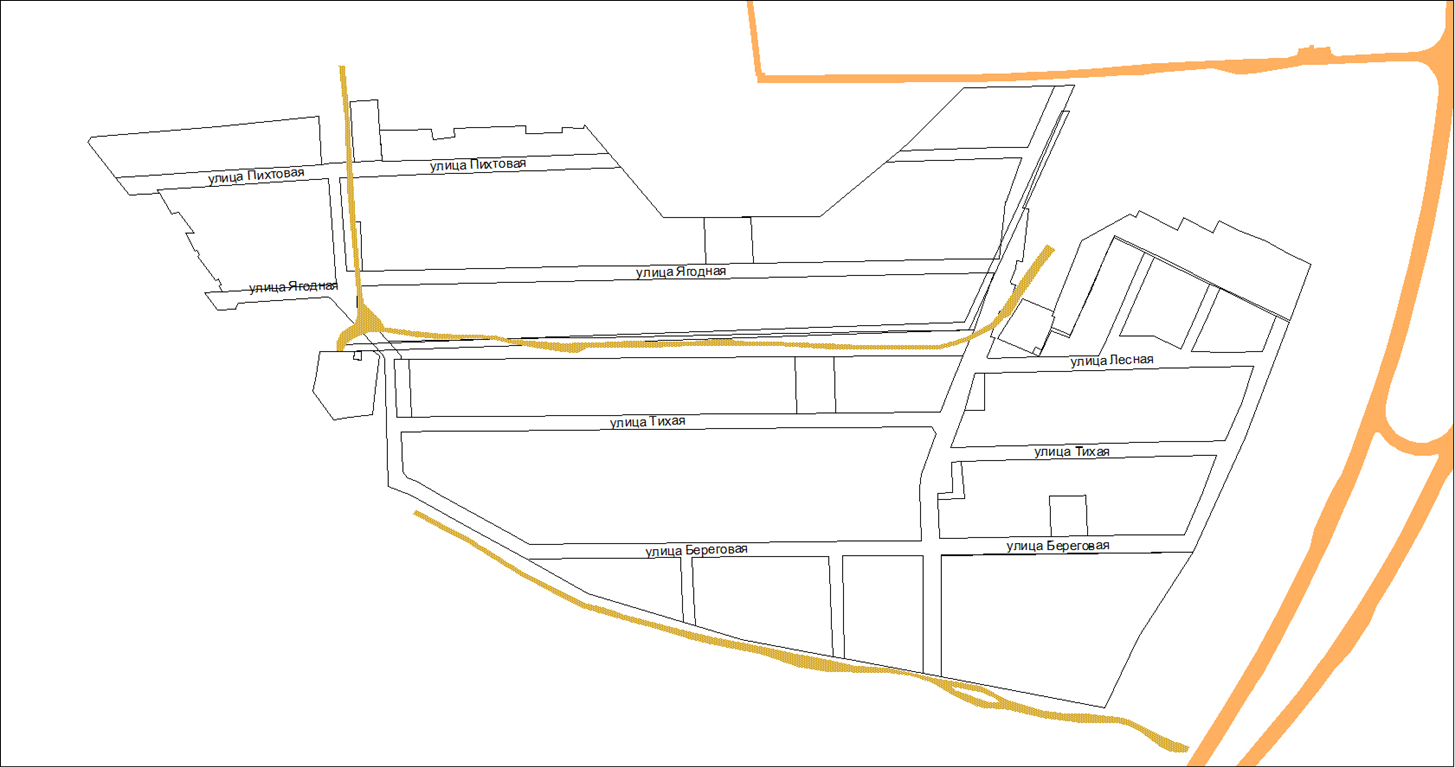 «31»072017г.№1301